Publicado en  el 26/01/2016 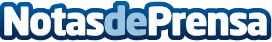 ESIC aconseja cómo sacar el máximo partido a LinkedInDatos de contacto:Nota de prensa publicada en: https://www.notasdeprensa.es/esic-aconseja-como-sacar-el-maximo-partido-a Categorias: E-Commerce Recursos humanos http://www.notasdeprensa.es